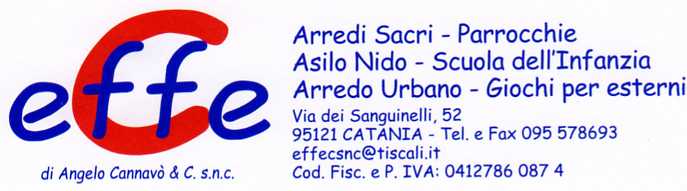 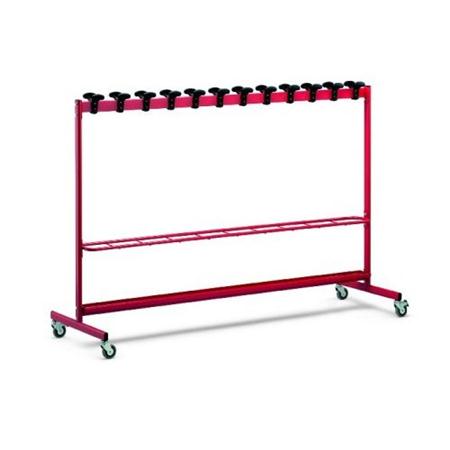 Descrizione:Cavalletto attaccapanni con portaombrelli, dimensione200x150 cm(h), realizzato con tubo d'acciaio asezione rettangolare ovalizzata. Verniciatura realizzatacon polveri epossidiche e ruote piroettanti.Versione da 24 posti.Colori telaio metallico: ROSSO - NERO - GRIGIO - BLUCategoria:AppendiabitiCodice: PA21007